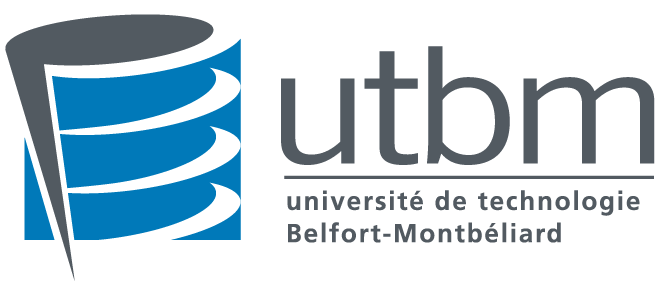 DOSSIER DE CANDIDATUREPRIX 2018 DE LA FONDATION UTBM catégorie étudiants  PRIX de la Fondation UTBM, catégorie étudiantsUn prix de 3000 € sera décerné à un projet ou un événement piloté par un ou des étudiants UTBM et présentant le plus fort potentiel d’innovation ou bénéficiant au plus grand nombre. Les candidats doivent renseigner le dossier de candidature disponible sur le site de l’UTBM  www.utbm.fr et le renvoyer par mail  à  fondation@utbm.fr  ou par la poste à Fondation UTBM 90010 Belfort cedex avant le 15 juillet 2018 à minuit.Le comité de sélection sera constitué des membres du conseil de gestion de la fondation. Il se réunira en septembre 2018.Le lauréat ou l’équipe gagnante sera informé(e) début octobre 2018. Le prix sera décerné à l’Axone de Montbéliard lors de la remise des diplômes de l’UTBM le 17 novembre 2018.INTITULE DU PROJET :__________________________________________________________________________________BREF DESCRIPTIF DU PROJET :__________________________________________________________________________________DATES D’EXECUTION DU PROJET :__________________________________________________________________________________NOM et PRENOM du ou des candidats + Diplôme préparé :____________________________________________________________________________________________________________________________________________________________________________________________________________________________________________________________________________________________________________________________________________________________________________________________________________________________________________________________________________________________________________        OBJECTIFS DU PROJET :________________________________________________________________________________________________________________________________________________________________________________________________________________________________________________________________________________________________________________________________________________________________________________________________________________________________________________________________________________________________________________________________________________________________________________________________________________________________________________________________________________DESCRIPTIF DETAILLE DU PROJET :______________________________________________________________________________________________________________________________________________________________________________________________________________________________________________________________________________________________________________________________________________________________________________________________________________________________________________________________________________________________________________________________________________________________________________________________________________________________________________________________________________________________________________________________________________________________________________________________________________________________________________________________________________________________________________________________________________________________________________________________________________________________________________________________________________________________________________________________________________________________________________________________________________________________________________________________________________COÛTS DETAILLES  DU PROJET : ____________________________________________________________________________________________________________________________________________________________________________________________________________________________________________________________________________________________________________________________________________________________________________________________________________________________________________________________________________________________________________________________________________________TOTAL :          ________________________________________FINANCEMENT DU PROJET (veuillez indiquer les sommes et les différentes sources de financement) :____________________________________________________________________________________________________________________________________________________________________________________________TOTAL :         _____________________________________COMMENT VOTRE PROJET FAIT-IL RAYONNER L’UTBM ?________________________________________________________________________________________________________________________________________________________________________________________________________________________________________________________________________________________________________________________________________Vous pouvez accompagner cette fiche de candidature des pièces jointes que vous estimez nécessaires à la compréhension et au descriptif du projet.Dossier à renvoyer à fondation@utbm.fr ou à Fondation UTBM, 90010 Belfort cedex pour le 15 juillet 2018 à minuit au plus tard..